Jackson County Fire District 4				Monthly Report: October 2020	Total Number of Incidents for October 2020  91Average Response time Monthly Call Volume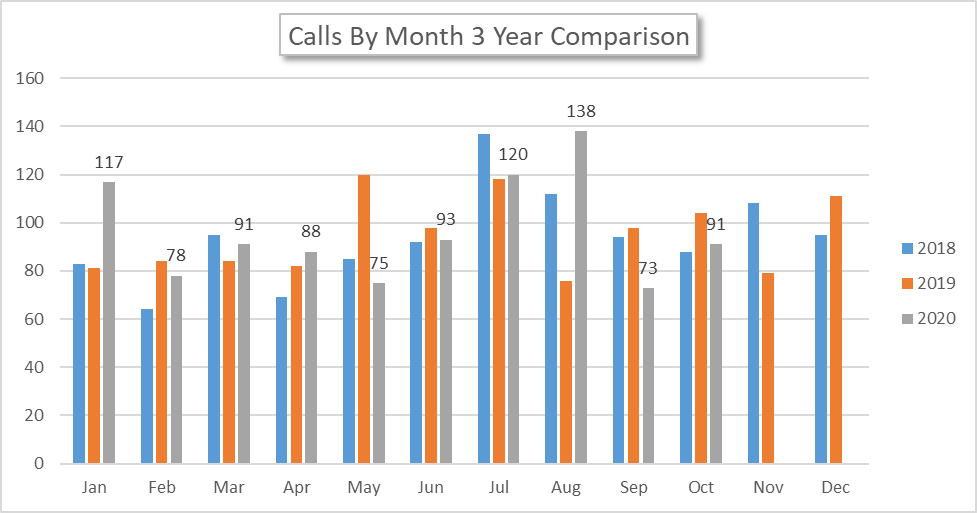 Breakdown by Major Incident Type	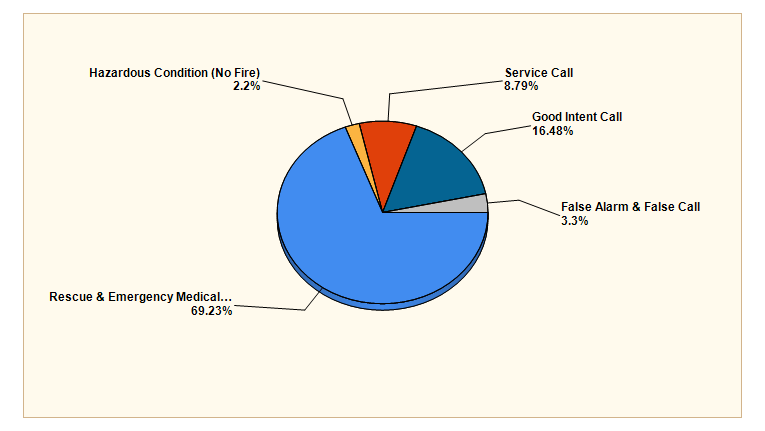 Detailed Breakdown by Incident TypeIncidents by Day of Week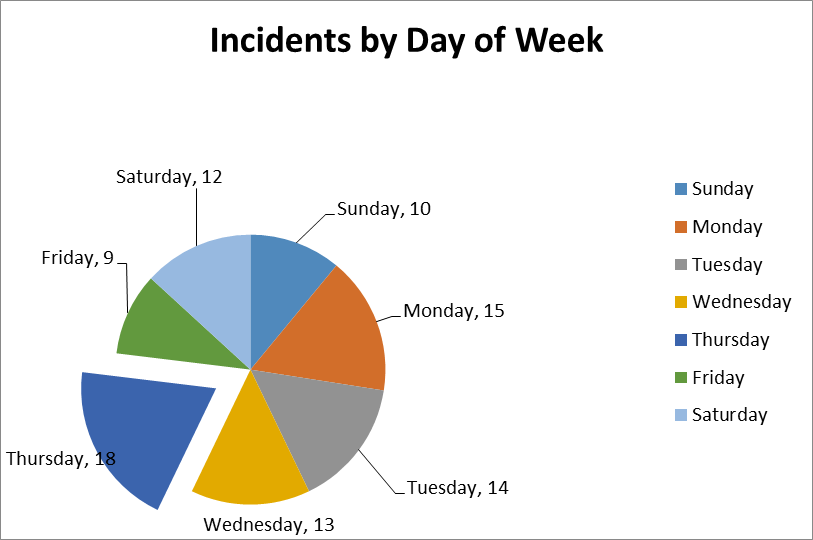 Incidents by Time of Day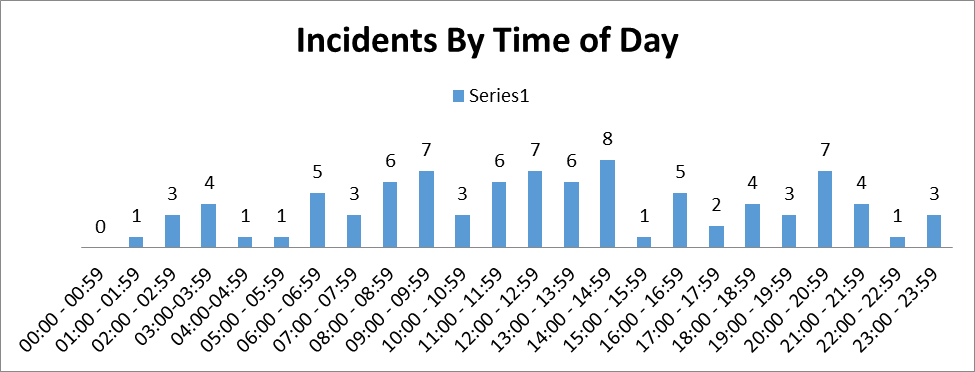 Call History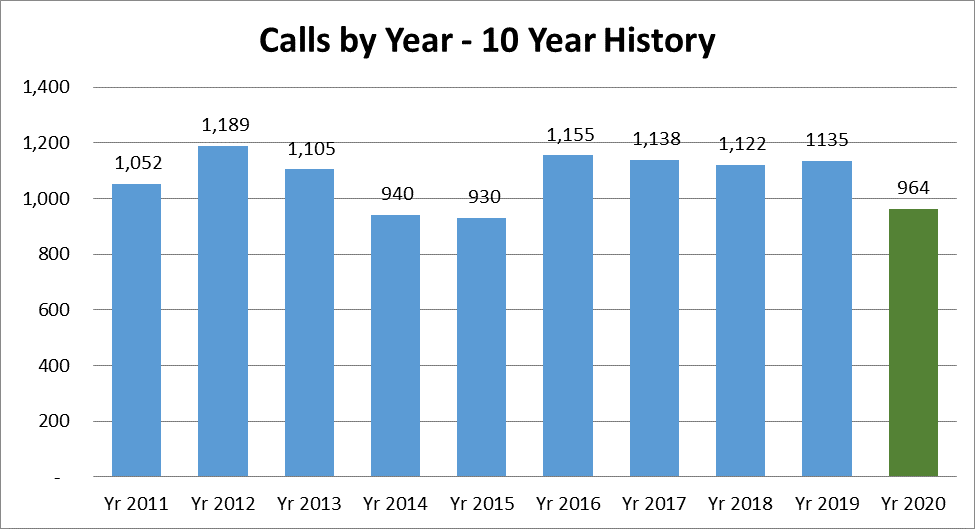 Average Response Time# of CallsCity limits5.9249Non City/Rural11.6141MAJOR INCIDENT TYPE# INCIDENTS% of TOTALRescue & Emergency Medical Service6369.23%Hazardous Condition (No Fire)22.2%Service Call88.79%Good Intent Call1516.48%False Alarm & False Call33.3%TOTAL91100%Detailed Breakdown by Incident Type Detailed Breakdown by Incident Type Detailed Breakdown by Incident Type INCIDENT TYPE# INCIDENTS% of TOTAL311 - Medical assist, assist EMS crew55.49%321 - EMS call, excluding vehicle accident with injury5459.34%322 - Motor vehicle accident with injuries11.1%324 - Motor vehicle accident with no injuries.22.2%352 - Extrication of victim(s) from vehicle11.1%441 - Heat from short circuit (wiring), defective/worn11.1%444 - Power line down11.1%552 - Police matter11.1%553 - Public service11.1%554 - Assist invalid55.49%561 - Unauthorized burning11.1%611 - Dispatched & cancelled en route1112.09%622 - No incident found on arrival at dispatch address22.2%651 - Smoke scare, odor of smoke11.1%652 - Steam, vapor, fog or dust thought to be smoke11.1%733 - Smoke detector activation due to malfunction11.1%743 - Smoke detector activation, no fire - unintentional11.1%745 - Alarm system activation, no fire - unintentional11.1%TOTAL INCIDENTS:91100%